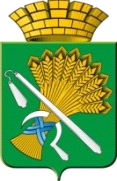 АДМИНИСТРАЦИЯ КАМЫШЛОВСКОГО ГОРОДСКОГО ОКРУГАП О С Т А Н О В Л Е Н И Еот 23.09.2020  N 624 О признании утратившим силу постановление главы Камышловского городского округа от 28.02.2014 №386 «Об утверждении правил осуществления финансовым управлением администрации Камышловского городского округа полномочий по контролю в финансово-бюджетной сфере»В соответствии с подпунктом «в» пункта 33 статьи 1 Федерального закона от 26.07.2019 № 199-ФЗ «О внесении изменений в Бюджетный кодекс Российской Федерации в части совершенствования государственного (муниципального) финансового контроля, внутреннего финансового контроля и внутреннего финансового аудита», администрация Камышловского городского округа ПОСТАНОВЛЯЕТ:1. Признать утратившим силу постановление главы Камышловского городского округа от 28.02.2014 № 386 «Об утверждении правил осуществления финансовым управлением администрации Камышловского городского округа полномочий по контролю в финансово-бюджетной сфере» с изменениями внесенными постановлением главы Камышловского городского округа от 01.04.2014 № 524, от 27.02.2017 № 150, от 09.10.2018 № 868, от 13.02.2019 № 85, от 04.07.2019 № 626, от 30.12.2019 №1130, от 06.03.2020 № 158.2. Разместить постановление на официальном сайте Камышловского городского округа.  3. Контроль за исполнением настоящего постановления оставляю за собой. ГлаваКамышловского городского округа                                               А.В. Половников